Руководство по созданию ГалереиДля того чтобы создать много картинок и что бы они выглядели все одинаково рис. 1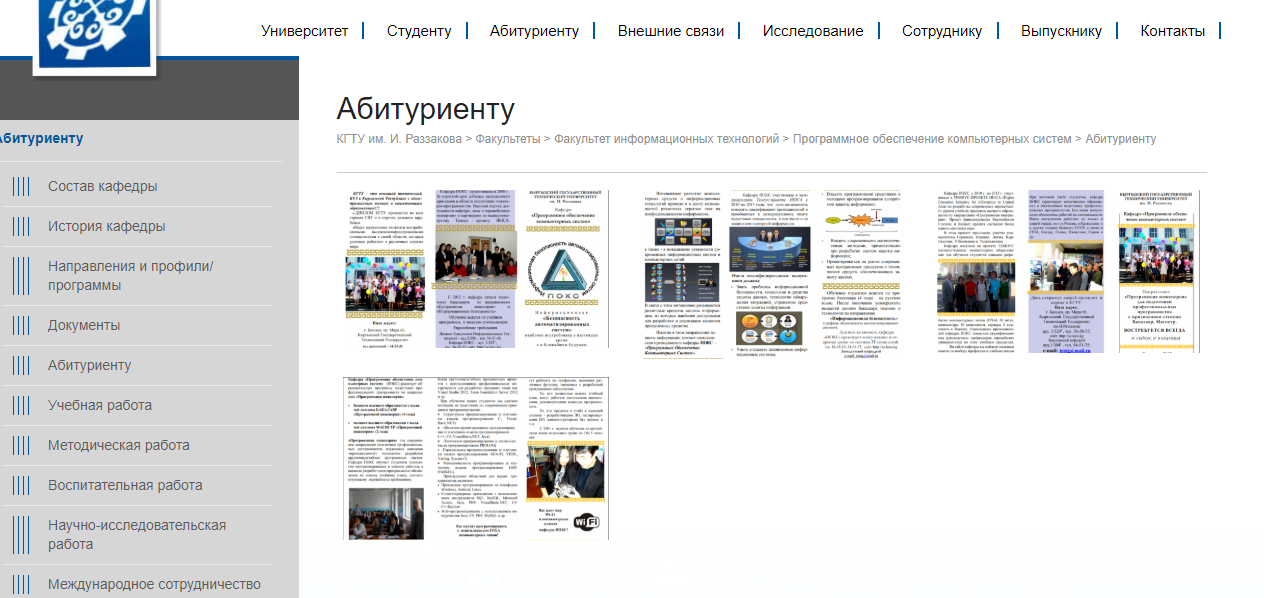 Рис.  1Для начало надо авторизоваться, после рис. 2, выбираем страницу, где хотим создать галерею и нажимаем на страницу, далее нажимаем Содержимое (1).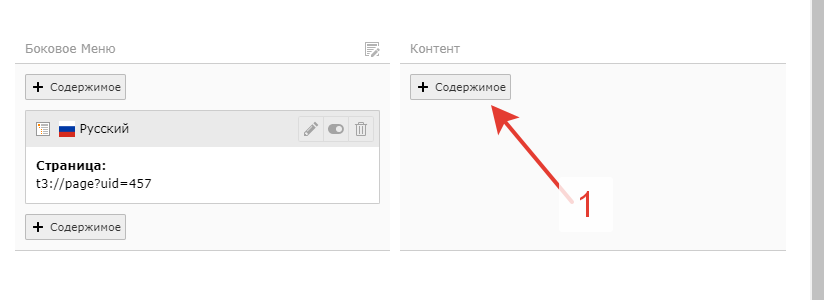 Рис.  2Выбираем Состав кафедры (1) рис. 3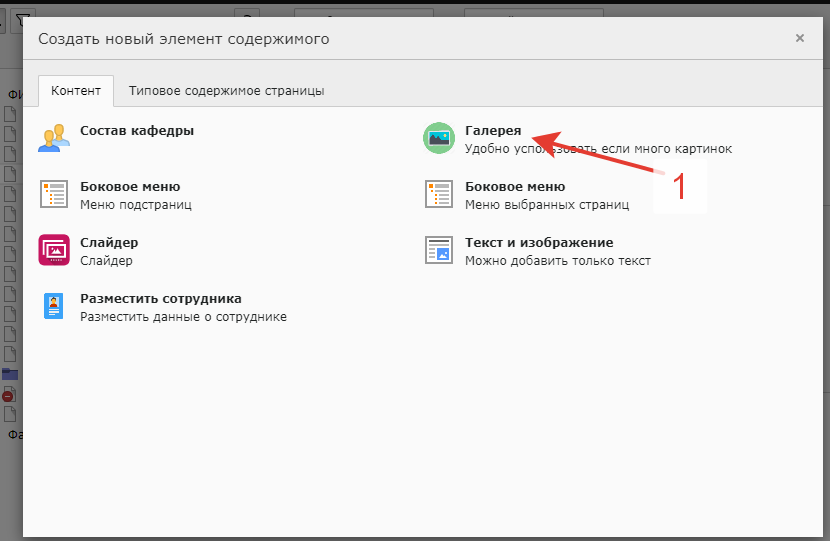 Рис.  3Добавляйте картинки рис. 4. Нажимаем на кнопку (1) и выбираем нужные нам картинки.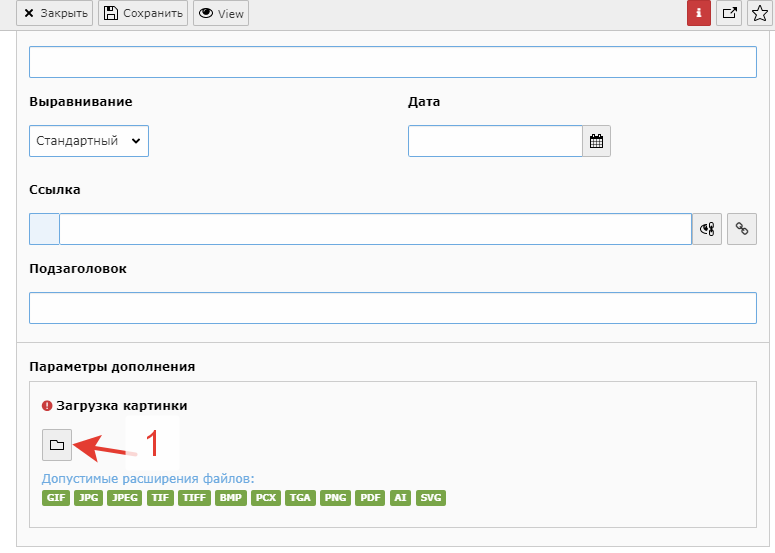 Рисунок  4